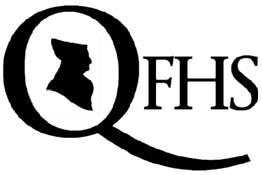 Quaker Family History Society Registered Charity No. 1100843 2023 Quaker Family History Society Margaret Bennett Small Research Award If additional sheets are used please include your name and address at the top of the sheet and clearly indicate the section the information refers to. Have you used additional sheets YES   NOThe application deadline is 31st December 2022 and the award will be announced in March of the following year. Email completed forms to secretary@qfhs.co.uk Quaker Family History Society Registered Charity No. 1100843 Name: Address: Continuation sheetPlease indicate the question(s) to which this information relates 